Mini Taller GBIF.ES: Presentación del nuevo portal de datos de GBIF InternacionalTaller GBIF-ES  *  5 marzo de 2014  *  Madrid, Real Jardín Botánico – CSICPonentes:
Cristina Villaverde (GBIF.ES)
Katia Cezón (GBIF.ES)
Santiago Martínez de la Riva (GBIF.ES)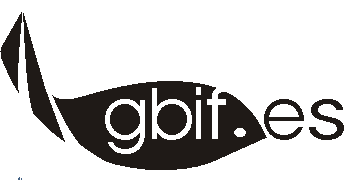 Miércoles  5 de marzo de 201410:00 - 14:00INTRODUCCIÓN GENERAL INTRODUCCIÓN AL PORTAL DE DATOS PÁGINAS DE PAÍSESDatos sobre EspañaDatos publicados por entidades españolas Información de contactoCentros/proyectos adscritosNoticias Publicaciones científicas Páginas de centros  
Caso práctico: Buscar página de algún país. 
Caso práctico: Buscar página de alguna instituciónA.- BÚSQUEDA DE DATOSBúsqueda de datos por especie Explicar paquete de descargaBúsqueda de especímenes/observaciones
Caso práctico: Búsqueda de especímenes: primero seleccionar ubicación en el mapa, filtro de nombre científico, etc. Caso práctico: Búsqueda por especies aplicando algún filtro. B.- BÚSQUEDA POR POLÍGONOS Ejemplo
Caso práctico: búsqueda geográfica utilizando por polígonos: una isla, una provincia, un parque natural, etc.DESCARGAS ILIMITADASAntes descargas restringidasAhora es posible descargarse grandes bases de datosEs necesario registrarseVISUALIZACIÓN DE LOS DATOS: NUEVOS MAPAS Estilo ResoluciónNaturaleza de los datosPeriodo de tiempoDescargar la selecciónEjemplosCaso práctico: diseñar una búsqueda utilizando los mapasINDEXADO EN TIEMPO REALIndexación de datos y metadatos a través de la Plataforma IPTProceso de publicación de datos a través del IPT español (http://www.gbif.es:8080/ipt/)Ejemplo INFORMACIÓN DEL USO DE LAS BASES DE DATOS CONECTADAS A GBIFPágina del recursoEjemploCaso práctico: Buscar por dataset el recurso que quieran, mirar la actividad reciente de dicha base de datosSERVICIOS WEB DISPONIBLES: API'S¿Qué es una API?ExplicaciónEjemplosRespuestasFormatoManejoAplicacionesAPI de GBIF.org IntroducciónInformación a consultar:A nivel del Registro.A nivel de las Especies.A nivel de Especímenes y Observaciones.A nivel de MapaASPECTOS PRÁCTICOS1.- Horario: de 10h a 14h. Se ruega puntualidad. Habrá  un de media hora para tomar café, alrededor de las 11:00h. Hay disponible una máquina de café y otras máquinas distribuidoras en la cocina del edificio de investigación del RJB y varias cafeterías en los alrededores.2.- Ordenadores: Para acceder a los mismos, hay que usar los siguientes parámetros:	USUARIO: gbif_formacion	PALABRA DE PASO: Gb1fF0rm3.- Internet: Durante el desarrollo del curso, nos conectaremos varias veces a Internet. Los ordenadores van a permanecer conectados a Internet durante toda la duración del curso. Se ruega no se utilice la conexión durante el desarrollo del curso para objetivos fuera de éste.4.- Carpeta compartida: existe una carpeta compartida en la red de la sala de ordenadores para el intercambio de archivos. Todos los ordenadores poseen un acceso directo a esta carpeta en el escritorio o como unidad de red en “Mi PC”. A lo largo del curso, se indicará en diversas ocasiones que se accedan a archivos localizados en esta carpeta.5.- Impresora: existe una impresora de red en el aula, conectada a todos los ordenadores. Puede seleccionarse como una impresora normal desde cualquier aplicación si es necesario imprimir algún documento.6.- Aula de informática RJB-GBIF: si detecta alguna anomalía en las instalaciones, ordenadores, etc. del aula de informática, por favor, háganoslo saber.7.- Para evitar accidentes, se ruega no comer dentro del aula y restringir las bebidas a aquéllas que puedan cerrarse con tapón.8.- Esté taller va a ser retransmitido en directo, por lo que se ruega desconectar los teléfonos móviles durante el taller para evitar interferencias.  Lista de participantesNombreInstitución1Alfonso Herrera Bachiller Instituto Franklin – UAH2Antoni Buira CluaReal Jardín Botánico - CSIC3Antonio García Villanueva Universidad de Extremadura4Beatriz Ramos López Universidad de Alcalá de Henares5Carlos Lado Rodríguez Real Jardín Botánico (CSIC)6Carolina Sánchez Aparicio Tragsatec7Fernando Alonso-Pastor Gobierno de Navarra8Francisco Javier Salgueiro González Universidad de Sevilla9Greta Carrete Vega Institute of Zoology (UK)10Isabel Rey Fraile Museo Nacional Ciencias Naturales11Javier Bolibar Gómez Instituto Franklin – UAH12Jesús Hernández Bravo Tragsatec13José María Becerra González Museo Nacional de Ciencias Naturales14Margarita Dueñas Carazo Real Jardín Botánico (CSIC)15María Jesús Ariza MolinaUniversidad de Sevilla16Rosario Noya Santos Real Jardín Botánico (CSIC)17Xavier Font Castell Universidad de Barcelona